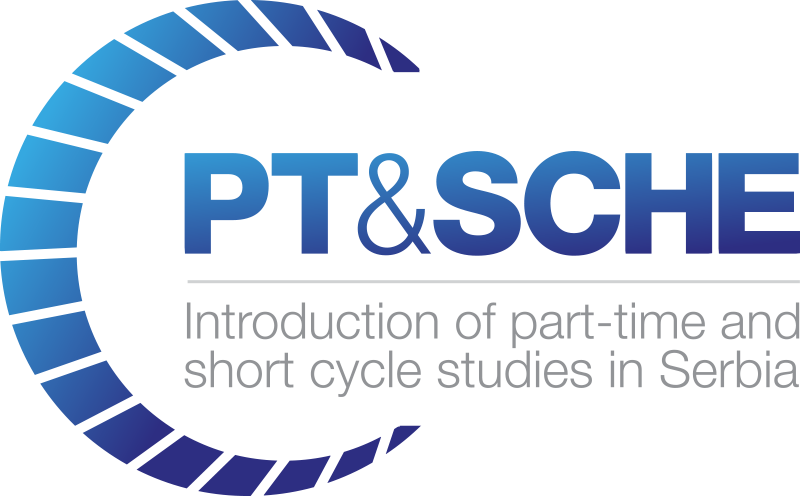 TITLE OF DELIVERABLE: SubtitleVERSIONING AND CONTRIBUTION HISTORY TABLE OF CONTENT:1.	Heading 1	41.1.	Heading 2	4Heading 3	4Heading 1Heading 2Heading 3Project Acronym:PT&SCHE Project full title:The Introduction of part‐time and short cycle studies in SerbiaProject No:561868-EPP-1-2015-1-EE-EPPKA2-CBHE-SPFunding Scheme:ERASMUS+Coordinator:Tallinn University, TLUProject start date:October 15, 2015Project duration:36 monthsAbstract<a sentence or two describing the objectives and key outcomes of the deliverable>VersionDateRevision DescriptionPartner responsible v.01xx/xx/xxxxFirst draft versionOrg. abbrev. (Name 1; Name 2 etc.)v.02v.03v.04